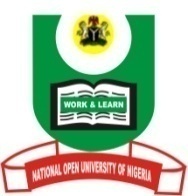 NATIONAL OPEN UNIVERSITY OF NIGERIAUNIVERSITY VILLAGE, PLOT 91 CADASTRAL ZONE, NNAMDI AZIKIWE EXPRESS WAY,                                                                               JABI - ABUJA.                                                 FACULTY OF SCIENCES                          DEPARTMENT OF PURE AND APPLIED SCIENCE                                             JULY 2018 EXAMINATIONSCOURSE CODE:      CHM 391COURSE TITLE:     PRACTICAL CHEMISTRY V – INORGANIC AND ANALYTICAL COURSE UNIT:        2               TIME: 	2 HOURSINSTRUCTION:         Question one is compulsory. Answer question one and any other                                        three questions.QUESTION ONE1ai) Write briefly on the principle of Atomic Absorption Spectroscopy.                      6 marks1aii)  List the kind of compounds that are capable of absorbing UV-Visible radiation. 3marks1aiii) Among the compounds listed in (1aii) above, which of them strongly absorb UV-Visible radiation or absorb UV-Visible radiation the most.                                                       1 mark1bi) Below is a table of values obtained for the determination of total alkalinity in a water sample, use this table to calculate the total alkalinity of a 100 ml water sample titrated with 0.02 M H2SO4.                                                                                                                                       5 marks1bii) Mention the indicators used to detect the presence of the following sources of alkalinity in water samples. OH-HCO3-                                                                                                           2 marks1biii) Give two significance and application of alkalinity.                                             2 marks1ci) Outline the experimental procedure of how to determine the functional groups present in an organic sample.                                                                                                               5 marks1cii) What kind of molecules absorb infrared radiation.                                                1 markQUESTION TWO2a) In an experiment to determine the concentration of lead in soil collected from the side of a road using atomic absorption spectrophotometer, standard lead solutions were prepared and the absorbance of each solution measured. The data below was obtainedIf the absorbance of the road side soil sample was 0.58, determine the concentration of lead in the soil sample from a calibration curve prepared by you.                                          131/2 marks2b) Mention one use of atomic absorption spectroscopy (AAS).                                 11/2 marksQUESTION THREEIn an experiment to determine the acidity of a water sample, the burette was filled with 0.02M NaOH, 100 ml of the water sample was transferred to a conical flask using pipette and few drops of methyl orange indicator was added to the content in the conical flask. The sample was titrated against the 0.02M NaOH solution until the orange colour became faint. The volume V1 consumed for this titration was noted. To the same solution in the conical flask few drops of phenolphthalein indicator was added and the titration continued until the colour changed to faint pink colour. The total volume V2 consumed for this titration was noted. The experiment was repeated three times to get concordant values. The values obtained are presented in table 1 and 2. Use these values to calculate:The Mineral Acidity of the water sampleTotal Acidity of the water sample Table 1 for Mineral AcidityTable 2 for Total Acidity The molecular weight of CaCO3 = 100g (=100,000mg)                      15 marksQUESTION FOUR4a) Identify the functional groups present in the infrared spectrum given below using the table of characteristic infrared absorption bands of organic functional groups provided below. 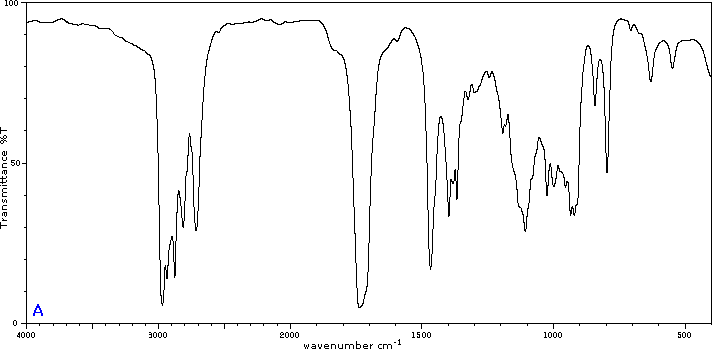 CHARACTERISTIC INFRARED ABSORPTION BANDS OF FUNCTIONAL GROUPSIntensity abbreviations: vw = very weak, w = weak, m = medium, s = strong, vs = very strong                                                                                                                                             12 marks4b) In what way is potentiometric titration different from classical titration.                      3 marks                                                            QUESTION FIVE5a) The concentration of an organic compound is to be determined using UV-visible spectrophotometer, if the wavelength of maximum absorption (λ max) of this organic compound is unknown, use the information provided below to obtain the wavelength of maximum (λ max) at which the determination will be carried out.                                                                                                                                                        12 marks5b)  In what way is potentiometric titration different from classical titration.                     3 marksNO of titration Volume of sample (mL) Initial burette reading Final burette reading Volume of Sulphuric (mL) 1 100 0.00 8.50 8.50 2 100 0.00 8.30 8.30 3 100 0.00 8.30 8.30 Standard solutionsConcentration (ppm)AbsorbanceBlank0.000.00Standard 11.000.17Standard 22.000.34Standard 33.000.48Standard 44.000.65Standard 55.000.83NO of titration Volume of sample (mL) Initial burette reading Final burette reading Volume of NaOH (mL) 1 100 0.00 0.50 0.50 2 100 0.00 0.40 0.40 3 100 0.00 0.40 0.40 NO of titration Volume of sample (mL) Initial burette reading Final burette reading Volume of NaOH (mL) 1 100 0.00 2.20 2.20 2 100 0.00 2.30 2.30 3 100 0.00 2.30 2.30 Class of compoundsAbsorption cm-1IntensityAssignmentAlkanes and AkylsAlkenesAlkynesEthersAldehydesCarboxylic acidsAlcohols2850 – 30001450 – 14701370 – 13901365 +1395Two bands715 - 7253020-31401640-1670910+990Two bands885-895665-730960-980790-8403265-33352100-2140610-7002190-22601085-11501020-1075 and1200-1275(Two bands)2700-27251720-17401685-171011002500-35001710-17151680-17103300 – 34001125 - 1205ssmmww-mvw-mm+ssm-s, broadsssmsvw-wsmmssms bends, broads, broads, broadm - sC – H stretchC- H bendCH2, C – H bend-CH(CH3)3 bend-(CH2)n bend=C-H StretchC=C Stretch=C-H bend=C-H bend=C-H bend=C-H bend=C-H bend=C-H StretchC=C Stretch=C-H bendC=C StretchC-O-C Stretch=C-O-C sym and asym stretchH-C=O StretchC=O StretchC=O StretchC-C-C bendingO-H StretchC=O StretchC=O StretchO – H stretchC –O stretchAbsorbance(s) of  the organic compoundWavelengths of absorption of the organic compound        (nm) 0.1003600.1103800.1204000.1254200.1304400.1604600.1654800.4005000.605201.005401.105600.805800.406000.106200.116400.12660